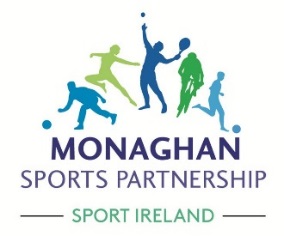 COMMUNITY TRANSFORMATION MONAGHAN 2019EXPRESSION OF INTEREST We agree to host an ‘Operation Transformation’ Walk on Saturday 12th January as part of our commitment to our Community programme and in conjunction with the RTE television programme schedule. Yes, we will host an Operation Transformation Walk on Saturday 12th January 2019 (please tick)PROPOSED ACTIVITY 1PROPOSED ACTIVITY 2PROPOSED ACTIVITY 3Please include any additional proposed activities on an extra page – the more activities on offer, the better the choice and variety for your local communityName of person making this application:     Contact number:						Email: Programme dates as followsStart: The week starting of 14th January 2019 End: The week ending  10th March 2019 Please return your expression of interest form to: Monaghan Sports Partnership, c/o Ballybay Civic Centre, Main Street, Ballybay, Co. Monaghan by Friday 7th December 2018Community Name Lead GroupLocal PartnersCommunity Transformation Coordinator At time of application, you must have confirmed with this nominated person that they have agreed to take on the role of Community Transformation CoordinatorNameAddressEmail Mobile Contact  Activity 1 (name the activity)Tutor / Instructor / LeaderContact number Day of proposed activityTime of proposed activityVenue for proposed activityCost of proposed activityProposed programme activity Activity 2 (name the activity)Tutor / Instructor / LeaderContact number Day of proposed activityTime of proposed activityVenue for proposed activityCost of proposed activityProposed programme activity Activity 3 (name the activity)Tutor / Instructor / LeaderContact number Day of proposed activityTime of proposed activityVenue for proposed activityCost of proposed activity